Δ Ε Λ Τ Ι Ο   Τ Υ Π Ο ΥΚΔΒΜ ΡΑΦΗΝΑΣ ΠΙΚΕΡΜΙΟΥ, 08/11/ 2021Θέμα: Πρόσκληση εκδήλωσης ενδιαφέροντος συμμετοχής στα τμήματα μάθησης του Κέντρου Διά Βίου Μάθησης (Κ.Δ.Β.Μ.) Δήμου Ραφήνας Πικερμίου.Ενημερώνουμε κάθε ενδιαφερόμενο/η ότι ο Δήμος Ραφήνας Πικερμίου, το Υπουργείο Παιδείας και Θρησκευμάτων (διά της Γενικής Γραμματείας Επαγγελματικής Εκπαίδευσης, Κατάρτισης, Διά Βίου Μάθησης και Νεολαίας) και το Ίδρυμα Νεολαίας και Διά Βίου Μάθησης συνεχίζουν επιτυχώς τη λειτουργία του Κ.Δ.Β.Μ. του Δήμου Ραφήνας Πικερμίου στο οποίο θα υλοποιηθούν προγράμματα Γενικής Εκπαίδευσης Ενηλίκων, στο πλαίσιο του συγχρηματοδοτούμενου Έργου «Κέντρα Διά Βίου Μάθησης (Κ.Δ.Β.Μ.)-Νέα Φάση» (ΟΠΣ 5002212).Στο Κ.Δ.Β.Μ. του Δήμου Ραφήνας Πικερμίου μπορούν να δημιουργηθούν τμήματα, σύμφωνα με τον πίνακα που ακολουθεί:Τα προσφερόμενα προγράμματα μπορούν να παρακολουθήσουν ενήλικες ανεξαρτήτως χώρας καταγωγής, ηλικίας και μόρφωσης, καθώς και μέλη ευάλωτων κοινωνικά ομάδων. Για την ένταξη των ενδιαφερομένων στα τμήματα απαιτείται η συμπλήρωση σχετικής αίτησης με επίδειξη του δελτίου αστυνομικής ταυτότητας ή του διαβατηρίου ή άλλου νομιμοποιητικού εγγράφου του ενδιαφερόμενου.Ειδικά για τα τμήματα που υλοποιούνται μέσω δια ζώσης παρακολούθησης, απαιτείται η προσκόμιση πιστοποιητικού εμβολιασμού COVID-19 ή βεβαίωσης νόσησης σε ισχύ ή βεβαίωσης αρνητικού εργαστηριακού διαγνωστικού ελέγχου νόσησης (rapid test ή PCR) έως και 48 ωρών πριν από κάθε συνάντηση.Το έργο συγχρηματοδοτείται από την Ελλάδα και την Ευρωπαϊκή Ένωση (Ευρωπαϊκό Κοινωνικό Ταμείο) μέσω του Επιχειρησιακού Προγράμματος «Ανάπτυξη Ανθρώπινου Δυναμικού, Εκπαίδευση και Διά Βίου Μάθηση».Για πληροφορίες και δηλώσεις συμμετοχής απευθυνθείτε στο Κέντρο Δια Βίου Μάθησης:  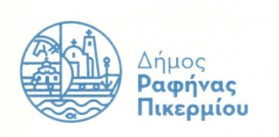 Τηλ. :2294039049 κα Μαθιούδη ΔέσποιναΤαχ. Διεύθυνση: Κέντρο Κοινότητας 24ο χλμ. Λεωφόρος ΜαραθώνοςEmail: mathioudi@4059.syzefxis.gov.gr 	 Θα τηρηθεί σειρά προτεραιότητας. Α/ΑΤΙΤΛΟΙ ΠΡΟΓΡΑΜΜΑΤΩΝΔΙΑΡΚΕΙΑ ΣΕ ΩΡΕΣΤΡΟΠΟΣ ΠΑΡΑΚΟΛΟΥΘΗΣΗΣΤΡΟΠΟΣ ΠΑΡΑΚΟΛΟΥΘΗΣΗΣΑ/ΑΤΙΤΛΟΙ ΠΡΟΓΡΑΜΜΑΤΩΝΔΙΑΡΚΕΙΑ ΣΕ ΩΡΕΣΤΗΛΕ-ΕΚΠΑΙΔΕΥΣΗ ΔΙΑ ΖΩΣΗΣ1Επαγγελματική ενεργοποίηση άνεργων γυναικών25χΧ2Διαδικτυακά εργαλεία και υπηρεσίες στην καθημερινή ζωή.25Χ3Νέες Τεχνολογίες στην Τρίτη ηλικία25x4Διαχείριση διαπροσωπικών σχέσεων25xx5Συμβουλευτική σε εξειδικευμένα θέματα (σχο-λικός εκφοβισμός, διαδύκτυο, πρόληψη εξαρτή-σεων, διατροφή κλπ) 25x6Σύνδεση Σχολείου-Οικογένειας50x7Βασικά Ιταλικά Α150xx8Ισπανικά για τον Τουρισμό25xx9Εργαστήρι Μαγειρικής με παραδοσιακές συνταγές35x10Προστασία και δικαιώματα καταναλωτή25x